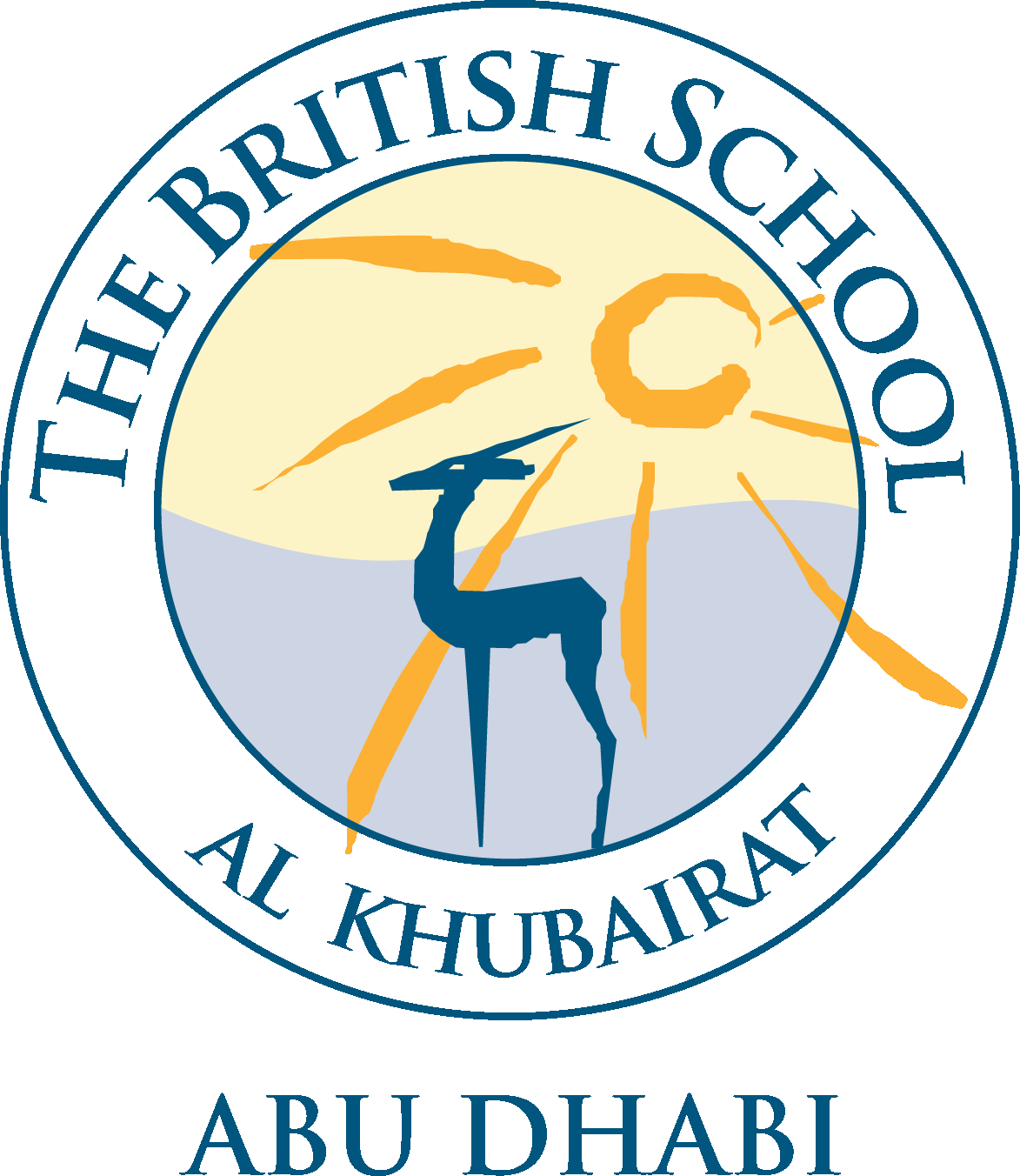 VolleyballGeneral InformationThere should be 2 courts playing matches concurrently. General RulesGuidelines – Volleyball Specific 2012-13 Rules approved by the FIVB.Officials provided locally TBC (One per Game).6 players on court.  Teams can have a maximum of 12 players in the squad.A match is the based on 1 set. The first to 25 using rally point scoring (on any teams serve). The winning teams needs to be 2 clear points ahead to win.Time-Out: One time-out per set per team.Net Heights: Intermediate 2m 30cm.Matches will start every 20 minutes.Key RulesTeam roster: each School should provide a team roster to the scorekeeper along with each player’s number. Serve: All serves must leave the hand before contact. Substitution: All substitute players must remain on the team’s bench during the game. A substitute can only be replaced by the same player from the starting line-up.Teams should be on court at the correct time. Warm Ups should be completed prior to the official start time.Pool Matches Point Scoring3 points for WIN 1 point for LOSSWhere there are 16 competing schools the teams are divided into 4 pools of 4.	Each team will play the other 3 teams in their pool as part of a league round robin.The top 2 teams in each pool will proceed to the knockout stages. The bottom two teams will also enter a knockout tournament. The tournament will then follow a knockout format. The draw for each pool will be available on the website.Should 2 teams finish level on points then the score of their match will determine the highest placed team. Should it have been a draw or should there be more than 2 teams level on points then the following tie breakers will apply in orderHead to Head: The winning team will proceed through to the higher position rankingPoints conceded: The team with the least amount of points conceded throughout the pool qualifiers will proceed through to the higher position ranking.Tier 1 Quarter FinalsTier 1 Quarter FinalsTier 1 Quarter FinalsQF1QF1QF11st Pool AV2nd Pool BQF 2QF 2QF 22nd Pool AV1st Pool BQF3QF3QF31st Pool CV2nd Pool DQF4QF4QF42nd Pool CV1st Pool DTier 1 Semi Finals Tier 1 Semi Finals Tier 1 Semi Finals   SF1  SF1  SF1Winner QF1VWinner QF3SF2SF2SF2Winner QF2VWinner QF4Tier 1 Play OffsTier 1 Play OffsTier 1 Play Offs  Final  Final  FinalWinner SF1VWinner SF2Play OffPlay OffPlay OffLoser SF1VLoser SF2Tier 2 Quarter FinalsTier 2 Quarter FinalsTier 2 Quarter FinalsQF1QF1QF13rd Pool AV4th Pool BQF 2QF 2QF 24th Pool AV3rd Pool BQF3QF3QF33rd Pool CV4th Pool DQF4QF4QF44th Pool CV3rd Pool DTier 1 Semi Finals Tier 1 Semi Finals Tier 1 Semi Finals   SF1  SF1  SF1Winner QF1VWinner QF3SF2SF2SF2Winner QF2VWinner QF4Tier 2  FinalTier 2  FinalTier 2  Final  Final  Final  FinalWinner SF1VWinner SF2